44ER GALERIE
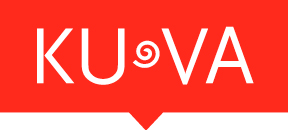 Die Geschichte des HausesDas 44er Haus wurde 1831/32 als drittes Leondinger Schulgebäude erbaut und bekam die Nummer 44, war also das 44. Haus im Ort. 1832 zog der damalige »Schullehrer« Ignatz Klement vom 2. Schulhaus herüber und führte 2 Klassen mit im Schnitt bis zu 150 Kindern. Sein Gehilfe wohnte in einer Kammer neben den »Abtritten«. Einer der Nachfolger Klements Johann Danhofer d.Ä. bewohnte die Parterrewohnung, wo heute die freigelegten Mauerzüge zu sehen sind. Links vom Gang hatte er seine Kammer und Küche, damals noch eine Rauchküche, aus der der Rauch direkt von der Feuerstelle in den Kamin zog. Beide Klassenzimmer lagen im 1. Stock und waren mit Fünfsitzer Bänken ausgestattet. 
Auch damals schon führte eine »steinerne Stiege« auf den Dachboden, der mit jenen Ziegeln gepflastert war, die es heute noch zu sehen gibt. 1874 wurde der Friedhof erweitert, rückte an das Schulhaus heran und reichte bis zum 
alten Torbogen hinunter. 1877 wurde das 44er Haus als eigentliches Schulhaus aufgelassen. 1889 wurde gegenüber vom Hintereingang des 44er Hauses die Kaiserlinde gepflanzt. 
Damit war das spätere »Leondinger Ensemble« (Kirche-Linde-zweites [Hinterberger Haus] und drittes Schulhaus und alter Torbogen) komplett. 1909 wurde der Leondinger Raiffeisen-Vorschussverein gegründet und in zwei kleinen Räumen 
des 44er Hauses untergebracht. Von 1982 – 1991 beherbergte das 44er Haus die Stadtbücherei. 1995 wurde im Gemeinderat beschlossen das 44er Haus in ein Heimatmuseum umzuwandeln. 1998 wird das 44er Haus zu einer Galerie mit aktuellem Kunstvermittlungsprojekt umgewidmet. Leonding erhielt somit eine städtische Galerie mitten im Zentrum, ein Haus der Kunst und Begegnung. Aktuelle Nutzung des HausesSeit 2014 bespielt die KUVA dieses Haus, das seitdem 44er Galerie genannt wird. 
Jährlich sind dort 3 bis 4 Ausstellungen zeitgenössischer Kunst zu sehen. Zudem werden die Räumlichkeiten auch für temporäre Kunstinstallationen genutzt, beherbergen ein paar Büroplätze der KUVA und der Standortagentur Leonding GmbH und bieten Platz für weitere Veranstaltungen.ÖFFNUNGSZEITEN bei laufenden Ausstellungen Do-Sa 14–18 Uhr | So 10–18 Uhr | feiertags geschlossenKUVA 
Leondinger Veranstaltungs- und Kulturservice GmbHDaffingerstraße 55 | 4060 Leonding | Österreich
Telefon +43 0732  68 78-85 00 | Mail saghallo@kuva.at | Web www.kuva.at